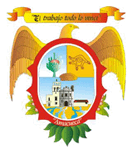 AGENDA SEMANAL DEL SUJETO OBLIGADO 
MonthSunMonTueWedThuFriSatDec201527 28 29 30 31 1 2 Jan20163 4 5 6 7 8 10:00 a.m.Sesión de Cabildo 9 Jan201610 11 12 13 14 15 16 Jan201617 18 19 20 21 22 23 Jan201624 25 26 27 28 29 30 Jan201631 1 2 3 4 5 6 Feb20167 8 9 10 10:00 a.m.Sesión de Cabildo 11 12 13 Feb201614 15 16 17 18 19 20 Feb201621 22 23 24 25 26 27 Feb201628 29 1 2 3 4 5 Mar20166 7 8 9 10 11 12 Mar201613 14 15 10:00 a.m.Sesión de Cabildo 16 17 18 19 Mar201620 10:00 a.m.Sesión de Cabildo 21 22 23 24 25 26 Mar201627 28 29 30 31 1 2 Apr20163 4 5 6 7 8 9 Apr201610 11 12 13 14 10:00 a.m. Sesión de Cabildo 15 16 Apr201617 18 19 20 21 22 23 Apr201624 25 26 27 28 29 30 May20161 2 10:00 a.m.Sesión de Cabildo 3 4 5 6 7 May20168 9 10 11 12 09:45 a.m. Sesión de Cabildo 13 14 May201615 16 17 18 19 20 21 May201622 23 24 19:00 p.m.Sesión de Cabildo25 10:00 a.m.Sesión de Cabildo 26 27 28 May201629 30 31 1 2 3 4 Jun20165 6 7 8 9 10 8:00 a.m. Reunión de Directores 11 Jun201612 13 14 11:00 a.m. Consejo Forestal Reunión Casa de la Cultura.16 17 8:30 a.mReunion Mujeres Jefas de Familia.18 Jun201619 20 21 22 23 24 25 Jun201626 27 28 10:00 a.m.Sesión de Cabildo 29 30 1 10:00 a.m.Sesión de Cabildo 4:00 p.m.Reunión Agua PotableSan Juanito2 Jul20163 4 5 6 11:00 a.m.Reunión de Productores de cáfe7 8 8:00 a.m. Reunión de Directores.9 Jul201610 11 12 13 14 9:00 a.mClausuras Escuela Leona Vicario Delegacion de Tepec.11:00 a.m.Clausura Escuela Gabiel Ramos Millan Delegación de Tepec.15 8:00 a.m.Clausura Escuela Secundaria Jesus González Ortega9:30 a.m.Clausura Escuela Emiliano Zapata.10:00 a.mClausura Escuela 16 de Septiembre.3:00 p.m. Clausura Escuela Secundaria Juan Escutia en la Delegacion de Tepec.16 Jul201617 18 10:00 a.m.Sesión de Cabildo 19 9:00 a.m. Reunion de CIMAR EN Consepcion de Buenos Aires20 21 11:00 a.m.Consejo Distrital en CuSur22 8:00 a.m. Reunión de Directores 23 Jul201624 25 26 27 11:00 a.m.Reunión de Consejo Municipal, Casa de la Cultura.28 29 30 Jul201631 1 2 10:30 a.m.Reunion en ITEI 3 4 5 8:00 a.m.Reunión de Directores 6 Aug20167 8 9 14:00 p.m. Comida Casa Jalisco10 11 12 13 Aug201614 15 16 17 13:00 p.m.Reunión Tonila Red Regional de Municipios por la Salud.18 19 10.15 a.m.SIOP Reunión Guadalajara 12.:45 p.m. SEMADET Reunión Guadalajara.20 Aug201621 22 08:00 a.m. Reunión de Directores.23 07:45 a.m. Entrega de Mochilas.AmacuecaTepec y Cofradia.24 10:00 a.m. Sesión de Cabildo.25 26 27 Aug201628 29 30 31 1 2 3 Sep20164 5 6 7 10:00 a.m.Reunión de Regidores 8 9 8:00 a.m. Reunión de Directores18:00 p.m. Informe de gobierno del Municipio de Sayula20:00 p.m.Informe de gobierno del Municipio de Tapalpa.10 18:00 p.m. Primer Informe de Gobierno del Presidente Municipal César Augusto Anaya Valenzuela.Lugar Cine Municipal Sep201611 12 8:00 a.m.Reunion de Directores18:00 p.m.Informe de gobierno del Municipio de Techaluta13 9.00 a.m. Evento de honores conmemorando a los Niños Heroes 12:00 p.m. Reunión con el encargado de Educación Inicial.17:00 Informe de gobierno del Municipio de Tamazula.14 18:30 p.m.Informe de gobierno del Municipio de Zacoalco.15 10:00 a.m.Evento en Jardin de Niños Clemente Franco.12:00 p.m. Informe de Gobierno del Municipio de Santa Maria de Oro.10:00 p.m.Recorrido por las calles principales con la imagen de Don Miguel Hidalgo.11:00 p.m. Grito de Independencia en la plaza principal. Junto con los Regidores y Directores de cada área.16 17 Sep201618 19 12:00 p.m. Participación de Simulacro del 31 aniversario del sismo del 8520 13:00 p.m.Reunión en Chapala con Protección Civil.21 22 23 24 Sep201625 26 27 28 29 30 1 Oct20162 3 4 5 6 7 8 Oct20169 10 11 12 13 14 15 Oct201616 17 18 19 20 21 22 Oct201623 24 25 26 27 28 29 Oct201630 31 1 2 3 4 5 Nov20166 7 8 9 10 11 12 Nov201613 14 15 16 17 18 19 Nov201620 21 22 23 24 25 26 Nov201627 28 29 30 1 2 3 Dec20164 5 6 7 8 9 10 Dec201611 12 13 14 15 16 17 Dec201618 19 20 21 22 23 24 Dec201625 26 27 28 29 30 31 